1. Educational stage and class:• primary school - grade VIII2. Subject:•Polish language3. Topic of the course:In Praise of Life in Songs XXV by Jan Kochanowski.4. Duration of classes:45min5. Justification for the choice of topic:The topic is related to the requirements of the core curriculum.6. Justification for the use of technology:The technologies used are to activate students and make it easier for them to learn and interpret the text from the 16th century.7. General purpose of the lesson:Getting to know the universal value of the Song of XXV by Jan Kochanowski.8. Detailed objectives of the classes:• You will learn about the most important life values ​​shown in Song XXV• You will indicate at least three universal values ​​important in human life both in the 16th and 21st centuries.• You will provide examples of changes in the Polish language - archaisms.9. Methods and forms of work:ICT, individual work10. Teaching aids:e-textbook platform, quizizz, learningaps11. Technology requirements:access to the Internet and the TEAMS platform, computer, smartphone12. Course of classes:Activity No. 1Topic: Jan Kochanowski's biography - a reference to the homework.Duration: 5 minutesActivity description:quiz -Jan Kochanowskihttps://quizizz.com/admin/quiz/5fc13dcf33657f001b6e6968Activity No. 2Topic: The message of "Songs XXV"Duration: 10 min.Activity description:Students read the text, answer questionshttps://moje.epodreczniki.pl/dolacz/709336Activity No. 3Topic: Text interpretationDuration: 10 min.Activity description:exercise Fit the quote to the picture.https://learningapps.org/5632693Activity No. 4Topic: Timelessness of a poem by Jan KochanowskiDuration: 10 min.Activity description:wordwall exercise Match life values ​​with descriptions.https://wordwall.net/pl/resource/4796409/warto%C5%9Bci13. Method of evaluation of classes:Anikieta FORMShttps://docs.google.com/forms/d/e/1FAIpQLSfh7sw446bFXV6fq2ThHP1gg5n5uirtlrBu5rot92L-qz3_7Q/viewform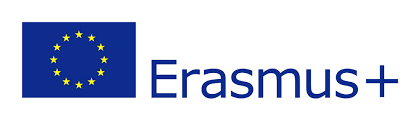 Smart school for smart age Lesson-   Polish language - In Praise of Life in Songs XXV by Jan Kochanowski. primary school - grade VIII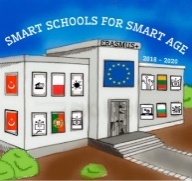 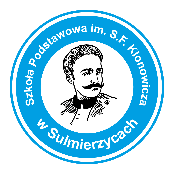 